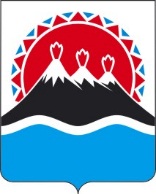 АГЕНТСТВО ПО ВЕТЕРИНАРИИ КАМЧАТСКОГО КРАЯПРИКАЗг. Петропавловск-КамчатскийПРИКАЗЫВАЮ:1. Внести в приказ Агентства по ветеринарии Камчатского края 
от 25.12.2019 № 116 «Об утверждении Правил организации деятельности приютов для животных и норм содержания животных в них на территорий Камчатского края» следующие изменения:1) преамбулу изложить в следующей редакции:«В соответствии со статьей 44 Федерального закона от 21.12.2021 
№ 414-ФЗ «Об общих принципах организации публичной власти в субъектах Российской Федерации», статьей 7 Федерального закона от 27.12.2018 № 498-ФЗ «Об ответственном обращении с животными и о внесении изменений в отдельные законодательные акты Российской Федерации», статьей 4 Закона Камчатского края от 11.05.2022 № 81 «Об отдельных вопросах в области обращения с животными в Камчатском крае», частью 22 Порядка осуществления деятельности по обращению с животными без владельцев в Камчатском крае, утвержденного постановлением Правительства Камчатского края от 06.12.2019 № 508-П, ПРИКАЗЫВАЮ:»;2) постановляющую часть изложить в следующей редакции:«1. Утвердить Правила организации деятельности приютов для животных и норм содержания животных в них на территории Камчатского края согласно приложению к настоящему приказу.2. Настоящий приказ вступает в силу 01 января 2020 года.»;2) приложение изложить в редакции согласно приложению к настоящему приказу.2. Настоящий приказ вступает в силу 	после дня его официального опубликования.  Приложение к приказу Агентства 
по ветеринарии Камчатского края 
от [Дата регистрации] № [Номер документа]«Приложение к приказу Агентства 
по ветеринарии Камчатского края 
от 25.12.2019 № 116Правила
организации деятельности приютов для животных и норм содержания животных в них на территории Камчатского края1. Общее положение1.1. Приютами для животных являются государственное или муниципальное учреждения, негосударственная коммерческая и некоммерческая организации, а также индивидуальные предприниматели, осуществляющие деятельность по содержанию животных, во владении или пользовании которых находятся отдельно расположенные и предназначенные для содержания животных здания, строения и сооружения.1.2. При необходимости могут создаваться специализированные приюты для содержания на постоянной основе животных без владельцев, которые не могут быть возвращены на прежние места их обитания, до момента передачи таких животных новым владельцам или наступления естественной смерти таких животных.1.3. Приюты могут быть предназначены для смешанного содержания животных разных видов с учетом их биологической совместимости или иметь специализацию по содержанию только одной определенной категории животных.1.4. При содержании животных в приюте должны быть соблюдены следующие этапы и мероприятия:- первичный осмотр и оценка специалистом в области ветеринарии физического состояния поступивших в приют животных;- оказание неотложной ветеринарной помощи и лечение животных (при необходимости);- содержание на карантине вновь поступивших животных;- осуществление обязательных профилактических ветеринарных мероприятий;- возврат потерявшихся животных их владельцам, а также поиск новых владельцев для поступивших в приюты животных без владельцев и животных, от права собственности на которых владельцы отказались;- идентификация и маркирование неснимаемыми метками животных без владельцев;- стерилизация животных в целях недопущения появления нежелательного потомства;- освидетельствование на предмет наличия (отсутствия) у животных немотивированной агрессивности;- возврат на прежние места обитания неагрессивных вакцинированных, маркированных и стерилизованных животных;- регистрация и учет животных;- умерщвление (эвтаназия) животных в случае необходимости прекращения непереносимых физических страданий нежизнеспособных животных при наличии достоверно установленных специалистом в области ветеринарии тяжелого неизлечимого заболевания животного или неизлечимых последствий острой травмы, несовместимых с жизнью животного;- ежедневное содержание животных, включающее кормление, выгул, чистку и дезинфекцию вольеров и клеток, посуды для животных, подсобных помещений и инвентаря;- содержание в приюте животных, которые не могут быть возвращены в прежние места их обитания, до момента передачи таких животных новым владельцам или наступления естественной смерти.1.5. Мероприятия в отношении животных в приютах могут осуществлять как штатные работники приюта для животных, так и привлеченные в рамках соответствующих договоров (контрактов).1.6. Для осуществления деятельности приютов могут привлекаться зоозащитные некоммерческие организации, добровольцы (волонтеры).1.7. Приюты вправе в соответствии с действующим законодательством предоставлять платные услуги юридическим и физическим лицам по содержанию животных.1.8. Владельцы приютов для животных и уполномоченные ими лица должны соблюдать требования к содержанию животных и организации деятельности приютов для животных, установленные статьями 9, 16, 17 Федерального закона от 27.12.2018 № 498-ФЗ «Об ответственном обращении с животными и о внесении изменений в отдельные законодательные акты Российской Федерации».2. Размещение и обустройство приютов2.1. Приюты для животных размещаются в отдельно стоящих и предназначенных для содержания животных зданиях, строениях, сооружениях.2.2. Приюты для животных располагаются с соблюдением расстояния от жилой застройки не менее 150 метров.2.3. Территория приюта для животных должна быть обнесена сплошным или сетчатым забором высотой не менее 2 метров. Сооружения приюта могут быть частью его ограждения.2.4. Приют должен располагать набором помещений и сооружений, в зависимости от вида и количества животных, для содержания которых они предназначены:- вольерами для содержания собак;- теплыми вентилируемыми помещениями для содержания кошек, в которых в течении года должна поддерживаться температура не ниже + 16°С;- площадкой для выгула собак;- блоком карантина;- ветеринарным пунктом;- бытовым помещением для обслуживающего персонала;- иными помещениями и сооружениями, необходимыми для обеспечения условий содержания животных в приюте.2.4.1 Размеры входа (выхода) в помещения, а также проходов между вольерами (клетками) должны быть достаточными для свободного и безопасного перемещения работников, занимающихся обслуживанием животных, и посетителей приютов. Ширина проходов должна обеспечивать свободное перемещение инвентаря, используемого для ухода за животными и их кормления.2.5. Приют должен иметь централизованные, децентрализованные или иные системы водоснабжения и водоотведения, электро-теплоснабжения, наружного освещения.2.6. Животные в приюте могут содержаться, как в индивидуальных, так и в групповых вольерах и клетках (боксах), в зависимости от социализации животных и их индивидуальной совместимости. Особи разных полов и видовой принадлежности должны содержаться раздельно. Запрещается совместное содержание разнополых половозрелых нестерилизованных животных.Предельное количество содержащихся в приютах животных определяется владельцем приюта, исходя из возможности обеспечивать животным условия, соответствующие требованиям настоящего порядка, ветеринарным нормам и правилам, а также с учетом соблюдения санитарно-эпидемиологических правил и нормативов.2.7. Блок карантина должен быть изолирован от зоны основного содержания животных.2.7.1. Содержание животных в блоке карантина строго индивидуальное в клетках (боксах) или вольерах:- площадь изолированных клеток (боксов) для содержания собак должна быть не менее 2,2 кв. м, площадь клеток (боксов) для содержания кошек не менее 1 кв. м.- размеры вольеров для индивидуального содержания собак аналогичны размерам вольеров, используемых для длительного (основного) содержания животных.2.7.2. Вход (выход) в блок карантина осуществляется через дезинфекционные коврики, пропитанные дезинфицирующими растворами. Инвентарь, используемый в карантинном блоке, маркируется и используется исключительно в нем.2.7.3. Уборка и дезинфекция карантинного блока осуществляется ежедневно, а также после окончания периода карантинирования каждого животного.2.8. Вольер для собак должен состоять из крытой утепленной части – будки (кабины) и открытой огороженной – выгула, необходимого для обеспечения минимальных потребностей животного в движении. Минимальная площадь вольера для каждой собаки – 1 кв. м крытого вольера (будка, кабина) для отдыха и 2 кв. м пространства для движения (открытый вольер).Будка (кабина) должна защищать животное от холода, осадков, жары и других погодных явлений. Устройство будки (кабины) должно обеспечивать температуру воздуха при нахождении в ней собаки не ниже + 7°С (многослойные стенки с утеплителем и т.д.). В будке (кабине) в обязательном порядке используется подстилочный материал: сено (солома). В зимнее время в целях утепления кабина (будка) заполняется подстилочным материалом на 30%. По мере загрязнения сено (солома) должно полностью заменяться, но не реже 3 раз за сезон.Ограда открытого вольера должна быть не менее 2 м высотой, изготовлена из металлической сетки (прутьев). Собаки должны иметь возможность видеть, что происходит вне вольера.Дверь вольера должна иметь запор, обеспечивающий невозможность самопроизвольного выхода собаки из вольера.Вольеры могут быть индивидуальные (рассчитанные на содержание одного животного) и групповые. Минимальные площади для каждой собаки в групповых вольерах должны быть такими же, как и в индивидуальных. Размещение животных в групповых вольерах осуществляется в составе сложившейся стаи с учетом индивидуальных особенностей и указанных норм обеспеченности площадью.2.9. Вольеры для кошек обустраиваются только в помещениях, где должна быть обеспечена температура воздуха при нахождении кошек не ниже +15°С. Кошки могут содержаться как в индивидуальных, так и в групповых вольерах (клетках), где предусматривается устройство полок (лежаков) достаточных по площади размещения для всех животных.Минимальная площадь вольера (клетки), приходящаяся на одну кошку, составляет 1 кв. м.Лотки для отходов жизнедеятельности кошек должны устанавливаться из расчета не менее 1 лотка на 3 кошки. Лоток должен быть заполнен безопасными для животных наполнителем.Для обеспечения потребности в физической активности кошек могут обустраиваться площадки для выгула. Площадка должны примыкать к помещению для содержания и быть огорожена со всех сторон, в том числе сверху.2.10. Приют должен располагать огороженной площадкой (площадками) для свободного выгула животных, удовлетворяющей потребностям собак в движении, а также в общении друг с другом. Размеры площадки для выгула собак должны быть достаточной для выгула в течение суток всех животных, размещенных в приюте. Численность одновременно выгуливаемых собак определяется из расчета 8 кв. м площади на 1 собаку. Высота ограждения площадки должна составлять не менее 2 м.Индивидуальный выгул животных в сопровождении работника приюта или волонтера может осуществляться на территориях, расположенных рядом с приютом, на которых не запрещен выгул собак.2.11. Ветеринарный пункт располагается в отдельном помещении. Вход (выход) в ветеринарный пункт осуществляется через дезинфекционные коврики, пропитанные дезинфицирующими растворами. Пол помещений ветеринарного пункта должен иметь твердую и гладкую поверхность, устойчивую к мытью водой и обработке дезинфицирующими средствами, иметь наклон в сторону стока. Стены и потолки в помещениях ветеринарного пункта должны иметь покрытие, позволяющее проводить регулярную уборку и дезинфекцию. Ветеринарный пункт должен быть обеспечен необходимым количеством лекарственных препаратов для ветеринарного применения, ветеринарных инструментов, расходных материалов.Хранение лекарственных препаратов для ветеринарного применения осуществляется в соответствии с законодательством об обращении лекарственных средств.3. Организация мероприятий по содержанию животных в приюте3.1. При доставке животного подрядной организацией с места отлова, животные принимаются в приют на основании Акта отлова животных без владельцев и передачи в приют (приложение 1).При поступлении животных в приют от граждан, оформляется Акт приема-передачи животного в приют (приложение 2).В случае обнаружения животного, оставленного без присмотра около приюта, составляется комиссионный Акт приема в приют животного, оставленного без присмотра (приложение 3).3.2. В случае, если животное, доставленное в приют, имеет клеймо, микрочип, ошейник с регистрационным номером либо иной вид идентификатора, позволяющий установить его владельца, организация, осуществляющая деятельность по содержанию животных, извещает собственника о местонахождении животного любыми доступными способами.3.3. Все поступившие в приют животные подвергаются клиническому осмотру специалистом в области ветеринарии, по результатам которого оформляется заключение (приложение 4).3.4. В зависимости от результатов осмотра специалистом в области ветеринарии животные, поступившие в приют, помещаются либо в блок карантина, либо направляются в ветеринарный пункт или ветеринарную организацию в случае необходимости оказания таким животным экстренной ветеринарной помощи.3.5. Мероприятия по обязательному карантинированию осуществляются в течение 10 дней. В период карантинирования проводятся профилактические обработки против экто- и эндопаразитов, вакцинация.3.6. После окончания карантинирования животные без владельцев, достигшие половозрелого возраста, подлежат стерилизации. Стерилизация животных проводится специалистами в области ветеринарии в ветеринарном пункте при наличии необходимых условий, либо, в случае их отсутствия, животные для проведения стерилизации направляются в ветеринарные организации, с которыми заключен соответствующий договор.Длительность послеоперационного содержания и наблюдения за животными в приюте после стерилизации устанавливается специалистом в области ветеринарии и составляет не менее 10 дней для сук и кошек и не менее 5 дней для кобелей и котов.Выбытие животного из приюта до завершения мероприятий по послеоперационному уходу за животными возможно только в случае возврата потерявшегося животного владельцу по его письменному заявлению, либо по заявлению лица, пожелавшего стать владельцем животного.Передача новому владельцу невакцинированного и (или) нестерилизованного животного возможна только лишь по причине не достижения им к моменту передачи необходимого для вакцинации и (или) стерилизации возраста и (или) общей физической слабости животного для обеспечения индивидуального ухода. В этом случае в акте приема-передачи устанавливается обязанность лица, которому передается животное, обеспечить проведение соответствующих процедур.3.7. Животные без владельцев или владельцы которых неизвестны, поступившие в приют, подлежат обязательной идентификации методом чипирования. Животные, прошедшие стерилизацию, подлежат дополнительному мечению неснимаемыми и несмываемыми метками: путем установки на ухе специальной клипсы (бирки) яркого цвета, кошки могут метиться методом выщипа на ухе. Процедура маркирования может быть проведена ветеринарным специалистом при стерилизации животного.3.8. Информация о животных, поступивших в приют, является открытой.В целях содействия возврату потерявшихся животных их владельцам, а также поиска новых владельцев для поступивших животных, приюты обеспечивают размещение сведений в информационно-телекоммуникационной сети «Интернет»на сайте приюта для животных и (или) на https://pets.kamgov.ru в 3-х дневный срок с момента поступления.Обязательные сведения о животном, подлежащие размещению:1) фотография;2) краткое описание животного;3) дата и место обнаружения (отлова) животного, идентификационные отметки (при наличии), отличительные признаки и особые приметы животного;4) причина отказа от права собственности на животное (в отношении животных, от права собственности на которых владельцы отказались).Дополнительные сведения о животном, подлежащие размещению:1) вид животного (собака, кошка, иное животное);2) возрастная категория (щенок/котенок, молодое животное, старое);3) окрас животного, характеристика волосяного покрова (подробно наличие пятен, отметин, особенностей), цвет глаз;4) пол животного;5) рост в холке (для собак);6) наличие отличительных признаков (шрамы, дефекты ушей, хвостов, шерстного покрова, хромота, катаракта, особенности прикуса, метки и т.д.);7) особенности поведения (агрессивное, спокойное, общительное, малоподвижное, гиперактивное, замкнутое и т.д.);8) наличие/отсутствие идентификационных меток (ошейник, чип, метки, бирка на ошейнике, какие сведения о владельце, о животном нанесены на бирку и иное);9) порода или схожесть с определенной породой;10) состояние здоровья животного, установленное при осмотре специалистом в области ветеринарии;11) стерилизация животного (если проводилась).2.9. К ежедневным мероприятиям при содержании животных в приюте относятся:- осмотр всех животных и мест их содержания;- кормление, поение животных;- выгул собак, включая физические нагрузки;- механическая уборка и дезинфекция клеток, вольеров, площадок для выгула и подсобных помещений;- мытье посуды и обеззараживание (не реже одного раза в неделю) посуды для животных (кормушек, поилок), а также поддонов, лотков и инвентаря;- замена гигиенического наполнителя;- частичная или полная замена подстилочных материалов.3.10. Рацион питания кошек и собак устанавливается в зависимости от возраста, веса животного, состояния здоровья и вида применяемого корма, с учетом рекомендуемых норм.Для кормления животных используется свежеприготовленный корм из натуральных продуктов или полноценных сбалансированных сухих либо консервированных кормов. Перевод животных без владельцев на кормление сухими кормами должен проводиться постепенно, в соответствии с рекомендациями производителя.Кормление животных в соответствии с используемым рационом проводится в зависимости от возраста животного, не реже 1 раза в сутки. Доступ к воде должен быть постоянный. В зимнее время кормление собак, содержащихся в вольерах должно проводиться не реже 2-х раз в сутки.Раздача кормов и поение животных должны осуществляться после окончания уборки, чистки и выноса поддонов с подстилкой и других материалов.3.11. Выгул собак осуществляется не реже 1-ого раза в сутки, продолжительность каждой прогулки должна составлять не менее 1 часа. Выгул животных может осуществляться на площадках для группового выгула собак под наблюдением сотрудников приюта либо добровольцев (волонтеров). Численность одновременно выгуливаемых собак определяется из расчета 8 кв. м площади на одну собаку. При выгуле собак на групповых площадках учитывается их совместимость, запрещается совместный выгул разнополых половозрелых нестерилизованных собак.Запрещается выгул собак, содержащихся на карантине, на общих площадках для выгула, а также за пределами территории приюта для животных.3.12. При проведении ежедневных мероприятий с животными сотрудники приюта осуществляют наблюдение за состоянием и поведением животных. При установлении признаков заболевания: вялость, отказ от корма, травмы и другие, незамедлительно информируется ветеринарный специалист.3.13. Уборка и клеток, вольеров, помещений для содержания животных, площадок для выгула животных и подсобных помещений осуществляется ежедневно. Плановая дезинфекция и дезинсекция помещений для содержания животных проводятся не реже 1 раза в месяц с использованием безопасных для содержащихся в приюте для животных средств. Помимо этого, дезинфекция клеток, вольеров проводится при выбытии животного.3.14. Обращение с биологическими отходами осуществляется в соответствии с ветеринарным законодательством Российской Федерации.3.15. Содержание животного без владельцев в приюте для животных оканчивается в случаях:- возврата животного без владельцев на прежние места их обитания;- возврата потерявшихся животных их владельцам;- передачи вакцинированного и стерилизованного животного лицам на содержание и в пользование;- умерщвления в случае необходимости прекращения непереносимых физических страданий нежизнеспособных животных при наличии достоверно установленных специалистом в области ветеринарии тяжелого неизлечимого заболевания животного или неизлечимых последствий острой травмы, несовместимых с жизнью животного;- естественной смерти животного.3.15. Все животные без владельцев, в отношении которых осуществлены процедуры по отлову, карантинированию, мечению, вакцинации, стерилизации и возврату на прежние места их обитания, а также остающиеся на содержании в приюте для животных, подлежат учету и регистрации.Учет и регистрация животных без владельцев производятся на бумажном и электронных носителях, срок хранения которых составляет 3 года со дня выбытия или смерти животного.3.16. При поступлении животных в приют для животных, заводится индивидуальная Карточка учета животного, подлежащая ведению в течение всего времени нахождения животного в приюте для животных (приложение 5).При передаче животного из приюта владельцам или лицам, пожелавшими стать новыми владельцами, или организации, осуществляющей выпуск в прежнюю среду обитания, оформляется соответствующий акт передачи-приема животного при выбытии из приюта (приложение 6).Регистрация всех содержащихся животных осуществляется путем внесения информации о них в Журнал движения животных в приюте (приложение 7).При поступлении животного в приют и выбытии животного из приюта для животных составляются соответствующие акты.3.17. Передача животных без владельцев, которые не могут быть возвращены на прежние места их обитания, в специализированные приюты для содержания на постоянной основе таких животных, осуществляется на основании акта передачи-приема животного при выбытии из приюта в специализированный приют (приложение 8).4. Посещение приютов для животных гражданами, волонтерами, представителями зоозащитных организаций4.1 Владельцы приютов для животных обеспечивают возможность посещения приютов и осмотра животных гражданами, разыскивающими потерянных животных или изъявившими желание стать владельцами животных без владельцев.Посещение приютов для животных организуется в соответствии с правилами, установленными в приюте для животных, в часы, установленные режимом работы приютов для животных, за исключением дней, когда проводится санитарная обработка или дезинфекция помещений.4.2. Привлечение волонтеров и представителей зоозащитных организаций осуществляется в целях:1) оказания помощи органам государственной власти Камчатского края и органам местного самоуправления муниципальных образований в Камчатском крае в решении вопросов регулирования численности животных без владельцев;2) участия в общественном контроле за соблюдением принципов гуманного отношения к животным без владельцев при их содержании;3) участия в осуществлении содержания животных без владельцев в приютах;4) участия в устройстве животных без владельцев к новым владельцам.4.3. Правила поведения посетителей приюта для животных и волонтеров, а также приема гуманитарной помощи от посетителей приюта для животных размещаются на стендах при входе в приют для животных.4.4. Посетители приюта, волонтеры обязаны соблюдать утвержденные правила посещения приюта, режим работы приюта.Приложение 1 к Правилам организации деятельности приютов для животных и норм содержания животных в них на территории Камчатского края(примерная форма)Акт
отлова животных без владельца и передачи в приютВ соответствии с заявкой (заказом-нарядом № на проведение плановых мероприятий) на отлов животных без владельцев __________________________по муниципальному контракту _________________________________________отлов произведен Исполнителем _______________________________________отловлено животных, в том числе ______________________________________ИТОГО отловлено в количестве _________ ед. _________ согласно № п/п ______Погибло при отлове в количестве _________ ед. ______, согласно № п/п _______по причине __________________________________________________________Передано на содержание в количестве _______ ед. ______ согласно № п/п ______Название Приюта ____________________________________________________Адрес ______________________________________, телефон ________________Ответственный представитель Исполнителя________ _________________________________   роспись                         Ф.И.О.Ответственный представитель уполномоченного органа________ ______________________________________  роспись                          Ф.И.О.Приложение 2 к Правилам организации деятельности приютов для животных и норм содержания животных в них на территории Камчатского края(примерная форма)Акт
передачи-приема животного в приют№ ___ от «___»_______________ 20 ____ г.Животное ___________________________________________________________
____________________________________________________________________
                             (идентификационный номер (если есть), пол, порода, окрас, возраст)Принято в Приют ___________________________________________________       (наименование организации)От гражданина _______________________________________________________________По причине: отказа владельца от содержания, временное содержание животного, обнаружение животного без владельца (нужное указать) _______________________В случае передачи животного владельцем, указывается причина отказа от дальнейшего содержания _____________________________________________________В случае передачи животного без владельца сторонним лицом указывается адрес отлова (где найдено, обнаружено животное) ____________________________________Заключение о клиническом состоянии животного № ___ от «___»________
20 ___ года прилагается.Приложение 3 к Правилам организации деятельности приютов для животных и норм содержания животных в них на территории Камчатского края(примерная форма)Акт
приема в приют животного, оставленного без присмотра
№ _____ от «_____»_____________ 20 ___ г.Мы, нижеподписавшиеся, комиссия в составе _____________________
____________________________________________________________________
________________________________________________составили настоящий акт в том, что «___»____________ 20 ___ года 
в ____ ч. ____ мин. было обнаружено (место поимки и обстоятельства обнаружения животного) ___________________________________________
____________________________________________________________________
____________________________________________________________________Информация о наличии/отсутствии идентификационных признаков (ошейник, чип, клеймо или другие признаки принадлежности владельцу) ____________________________________________________________________
____________________________________________________________________
____________________________________________________________________Заключение о клиническом состоянии животного № _____ от «___»__________ 20 __ года прилагается.Члены комиссии:_________________________________/_________________________/_________________________________/_________________________/_________________________________/_________________________/Приложение 4 к Правилам организации деятельности приютов для животных и норм содержания животных в них на территории Камчатского края(примерная форма)Заключение
о клиническом состоянии животногоМною, ______________________________________________________________(должность специалиста в области ветеринарии, Ф.И.О. – полностью),в присутствии сотрудников Приюта для животных ________________________(наименование организации, 
Ф.И.О. сотрудников)Проведен клинический осмотр животного, поступившего в приют по Акту ___________________________________________________________________(реквизиты соответствующего документа)В результате осмотра установлено: ___________________
________________________________________________________________________________________________________________________________________________________________________________________________________________________________________________________________________________________________________________________________________________________________________________________________________________________(отражаются признаки животного (вид, порода, окрас, вес, приблизительный возраст), позволяющие идентифицировать животное, информация о состоянии здоровья животного, о наличии у животного признаков заразных и иных заболеваний)По результатам осмотра: ______________________________________________(размещение животного на карантин, необходимость оказания лечебной помощи, эвтаназия)"__»____________ 20 ____ г.____________________________________________________________________(роспись. Ф.И.О. – полностью специалиста в области ветеринарии)Приложение 5 к Правилам организации деятельности приютов для животных и норм содержания животных в них на территории Камчатского края(примерная форма)Вид животного ______________________ Пол животного ___________________Возраст (примерный) _______________ Окрас животного ___________________Особые приметы _____________________________________________________Информация о наличии идентификационных меток при поступлении __________Поступило в приют на основании, указать:Акт отлова животных без владельца и передачи в приют № ____ от ____________ИлиАкт приема-передачи животного № _____ от _____________________________ИлиАкт приема в приют животного, оставленного без присмотра № ____ от ________Клинический осмотр: «____»___________ 20 ___ г.Проведен ветеринарным врачом ________________________________________Результаты: __________________________________________________________Рекомендации: _______________________________________________________Ветеринарная помощь (при необходимости), кем оказывалась: ___________________________________________________________________________________Информация о лечебно-профилактических мероприятиях, проводимых в приюте:Карантинирование ____________________________________________________Дегельминтизация «____»___________ 20 ____ г.Обработка против эктопаразитов «___»________________ 20 ____ г.Стерилизация: «___»___________________ 20 ____ г.Проведена ветеринарным врачом ________________________________________Присвоенный идентификационный номер ________________________________(электронный микрочип)Информация о дополнительном маркировании (бирка, выщип) _______________Вакцинация: «___»________________ 20 ___ г.Вакцина: _______________________________ Серия № _____________________Ветеринарный врач ___________________________________________________Выбытие: «___»_________________ 20 _____ г.Причина выбытия животного из приюта: передача хозяину или новому владельцу, выпуск в прежнюю среду обитания, эвтаназия, естественная смерть(указать) ___________________________________________________________Основание для выбытия животного из приюта _____________________________(указать название, номер и дату соответствующего документа)Приложение 6 к Правилам организации деятельности приютов для животных и норм содержания животных в них на территории Камчатского края(примерная форма)Акт
передачи-приема животного при выбытии из приюта
"____»____________ 20 ____ г.Животное ___________________________________________________________________________________________________________________________________________________________________________________________________
(идентификационный номер, пол, порода, окрас, возраст)Выбыло из Приюта ____________________________________________________(наименование организации)По причине: ________________________________________________________(возврата животного его владельцу, или лицу, пожелавшему стать новым владельцем) Ф.И.О.Передано для транспортировки и выпуска в прежнюю среду обитания ________
____________________________________________________________________Приложение 7 к Правилам организации деятельности приютов для животных и норм содержания животных в них на территории Камчатского края(примерная форма)Журнал
движения животных в приюте
_______________________________________
(наименование приюта)
с «_____»_________ г. по «_____»_________________ г.Приложение 8 к Правилам организации деятельности приютов для животных и норм содержания животных в них на территории Камчатского края(примерная форма)Акт передачи-приема животного при выбытии из приюта в специализированный приютВыбыло из Приюта ____________________________________________________(наименование организации, место передачи)Дата передачи «____»____________ 20 ____ г.Количество передаваемых животных ________________________ голов.Идентификационные данные животных:передано для транспортировки в специализированный приютПрибыло в Приют ____________________________________________________(наименование организации, место приема)Дата приема «____»____________ 20 ____ г.Количество принимаемых животных _______________________________ голов.Идентификационные данные животных:принято в специализированный приютп».Пояснительная запискак проекту приказа Агентства по ветеринарии Камчатского края«О внесении изменений в приказ Агентства по ветеринарии Камчатского края от 25.12.2019 № 116 «Об утверждении Правил организации деятельности приютов для животных и норм содержания животных в них на территории Камчатского края»Проект приказа Агентства по ветеринарии Камчатского края «О внесении изменений в приказ Агентства по ветеринарии Камчатского края от 25.12.2019 № 116 «Об утверждении Правил организации деятельности приютов для животных и норм содержания животных  в них на территории Камчатского края» (далее – проект Приказа) разработан в целях приведения в соответствие с Федеральным законом от 21.12.2021 № 414-ФЗ «Об общих принципах организации публичной власти в субъектах Российской Федерации», а также в связи с вступившими с 01.01.2023 изменениями в постановление Правительства Камчатского края от 06.12.2019 № 508-П «Об утверждении Порядка осуществления деятельности по обращению с животными без владельцев в Камчатском крае», в части установления формы акта передачи-приема животного при выбытии из приюта в специализированный приют.Проект Приказа 1 февраля 2023 года размещен на Едином портале проведения независимой антикоррупционной экспертизы и общественного обсуждения проектов нормативных правовых актов Камчатского края (htths://npaproject.kamgov.ru) для обеспечения возможности проведения в срок до 8 февраля 2023 года независимой антикоррупционной экспертизы. Проект Приказа не подлежит оценке регулирующего воздействия в соответствии с постановлением Правительства Камчатского края от 28.09.2022 № 510-П «Об утверждении Порядка проведения процедуры оценки регулирующего воздействия проектов нормативных правовых актов Камчатского края и Порядка проведения экспертизы нормативных правовых актов Камчатского края».[Дата регистрации]№[Номер документа]О внесении изменений в приказ Агентства по ветеринарии Камчатского края от 25.12.2019 № 116 «Об утверждении Правил организации деятельности приютов для животных и норм содержания животных в них на территории Камчатского края»Руководитель Агентства[горизонтальный штамп подписи 1]А.В. Никитин"___»______________ 20 года________________(место составления)№ п/пРеквизиты заявки на отлов, тел. заявителяВремя отлова (час. мин.)Место отлова животного адрес по заявке/ПлануОписание животного (вид, порода, окрас)Примечание (отметка о наличии ошейника, бирки, клейма на животном и др.)12345123СдалПринялФИО ____________________________Должность _____________________ФИО ____________________________Должность _____________________Передал:Принял:_________________________________(Ф.И.О. гражданина)Адрес: ___________________________Тел. ___________________________________________________/__________________(роспись, расшифровка росписи)_______________________________________(наименование организации)Адрес: ___________________________Тел. __________________________________Руководитель (ответственное лицо)_________________/___________________(роспись, расшифровка росписи)ФОТО животногоИдентификационный номерКарточка учета животного №Передал:Принял:_________________________________(наименование организации по содержанию животного)Адрес: ___________________________Тел. ______________________________Руководитель (ответственное лицо)_________________/_______________(роспись, расшифровка росписи)________________________________________(наименование организации и (или) Ф.И.О. полностью)Паспорт ________________________________Адрес: __________________________________Тел. ______________________________________________________/__________________________(роспись, расшифровка росписи)№ п/пИдентификационные данные животногоИдентификационные данные животногоИдентификационные данные животногоИдентификационные данные животногоИдентификационные данные животногоИдентификационные данные животногоВыбытие животногоВыбытие животногоВыбытие животного№ п/пдата поступления животногооснования для приема животногореквизиты акта поступления животноговид и пол животногоинформация о маркировании (микрочип, бирка)возраст животногодата выбытия животногопричина выбытия животногореквизиты акта выбытия животного12345678910№ п/пИдентификационный номерПолПородаОкрасВозраст123…Передал:Принял:______________________________________(наименование организации по содержанию животного)Руководитель (уполномоченный представитель)_________________/_______________(роспись, расшифровка росписи)_______________________________________(наименование уполномоченного органа,
Ф.И.О. полностью)Должность_________________/____________________(роспись, расшифровка росписи)№ п/пИдентификационный номерПолПородаОкрасВозраст123…Передал:Принял:_______________________________________(наименование уполномоченного органа,
Ф.И.О. полностью)Должность_________________/____________________(роспись, расшифровка росписи)______________________________________(наименование организации по содержанию животного)Руководитель (уполномоченный представитель)_________________/_______________(роспись, расшифровка росписи)